 		  Application Form		LICENCE TO PRACTICE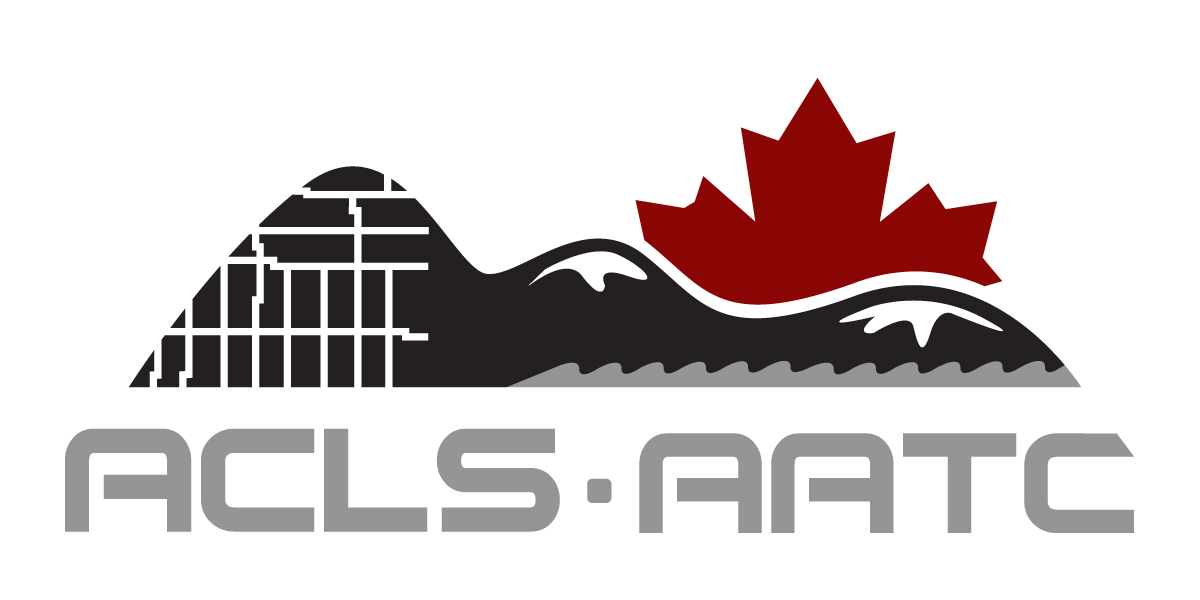 For surveyors holding a provincial commissionSurname:                     ☐ Dr.    ☐ Mr.    ☐ Ms.    ☐ Mrs.       Given Name(s):            Company or Organization:                     Provincial Association:                     ____________________________________________________________________________If you are submitting this application along with a Membership application, skip this section.  If you are already a member, complete this section only if there are changes to your existing registration.Office Address :           City :             Prov. / Terr.:               Postal Code:            Tel. :            		     Ext. :            		Fax :            Email :               Web site:            Residence Address :           City :              Prov. /Terr.:              Postal Code:            Tel. :            	                  Fax :            Email :            ____________________________________________________________________________Please enclose the following dues and items:☐ Annual Licence Fee ($350 or prorated amount) and a $25 fee for filing the Affidavit of          Training and Experience. ☐ Proof of liability insurance coverage, or proof of exemption therefrom.☐ Affidavit or Statutory Declaration of Experience and Practical Training.______________________________________________________________________________I hereby apply for Licence to Practice		    Approved by……………………………………………….	    ……………………………………………….Signature		              Date	                 Registrar		                     DatePlease indicate method of payment:  To pay through our secure gateway, go to the “form” section and click the appropriate icon.	 ☐ Cheque enclosed      ☐ Visa or MasterCard 